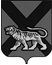 ТЕРРИТОРИАЛЬНАЯ ИЗБИРАТЕЛЬНАЯ КОМИССИЯ
МИХАЙЛОВСКОГО РАЙОНАРЕШЕНИЕс. МихайловкаО внесении изменения в решениетерриториальной избирательной комиссииМихайловского района от 14.06.2018 года № 100/621«О предложении кандидатур для зачисления в резервсоставов участковых избирательных комиссий избирательных участков            В соответствии со статьей 24 п. 9 «Избирательного кодекса Приморского края» территориальная избирательная комиссия Михайловского района.   РЕШИЛА:1.Внести изменение в решение территориальной избирательной комиссии Михайловского района от 14.06.2018 года №100/621 «О предложении кандидатур для зачисления в резерв составов участковых избирательных комиссий избирательных участков».2. В приложении № 1 к решению в списке кандидатур, на основании решения председателя совета местного отделения политической партии Справедливая Россия в Михайловском районе, внести изменения в персональные данные лица зачисленного в резерв участковой избирательнойкомиссии под № 54 Сон Юрий Владимирович изменить на Сон Юрий Львович.	3. Опубликовать настоящее решение на сайте территориальной избирательной комиссии Михайловского муниципального района.Заместитель председателя комиссии                                          Т.В. Федкович Секретарь комиссии                                                                      В.В. Лукашенко       26.06.2019                 127/732     